c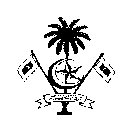 މާލޭ ސިޓީ ކައުންސިލްSecretariat of the Male’ City Councilމައިޒާންތަކާއި، ޕާކުތަކާއި، ބީޗު ފަދަ ތަންތަން ކުއްޔަށް ހިފުމަށް އެދޭ ފޯމުހުށަހަޅާ ފަރާތުގެ މަޢުލޫމާތު ކުއްޔަށް ހިފާބޭނުން (ބޭނުންވާ ގޮޅީގައި ފާހަގަ ޖައްސަވާ! އަދި ހުސްތަނުގައި އެކަމާއިގުޅޭ އިތުރު ތަފްޞީލު ކުރުކޮށް ލިޔުއްވާ)ކުއްޔަށް ހިފުމަށް ބޭނުންވާ ތާރީޚް: ..............................................ކުއްޔަށް ދޫކުރެވޭ އެއްވެސް ތަނެއްގައި ސިއްޙަތަށް ނޭދެވޭ އަސަރުކުރާފަދަ ވިޔަފާރިން ނަފާލިބޭ ޕްރޮމޯޝަނަލް ޙަރަކާތެއް އަދި ސިޔާސީ އެއްވުމެއް ނުވަތަ ސިޔާސީ ޙަރަކާތެއް ހިންގައިގެން ނުވާނެއެވެ. ކުއްޔަށް ހިފާ ބޭނުން ފިޔަވާ އެހެން އިތުރު ޙަރަކާތެއް ހިންގައިގެން ނުވާނެއެވެ. ކުއްޔަށް ހިފަންބޭނުންވާ ސަރަހައްދު، އަދި ހިފަން ބޭނުންވާ މުއްދަތު (ބޭނުންވާ ގޮޅީގައި ފާހަގަ ޖައްސަވާ!)ނޯޓް: ކޮންމެ ފަރާތަކުންވެސް ފާހަގަ ޖައްސަވަންވާނީ ކޮންމެވެސް އެއް ތަނެއް/ސަރަހައްދެއްގައެވެ. ރަސްފަންނު ކުއްޔަށް ދޫކުރެވޭ ތަނުގެ ޗާޓެއް ފޯމާއެކު އެޓޭޗްކުރެވިފައި ވާނެއެވެ. އެޑްވާންސް ފައިސާ ނެގޭނީ ކުއްޔަށް ހިފާ ތަނުގެ ޖުމްލަ ގަޑިއަށް ޖެހޭ ޢަދަދުގެ %15 އެވެ. ކުލި ނެގުމަށް ކަނޑައެޅިފައިވާ ރޭޓްތައް ދައްކުވާދޭ ޗާރޓެއް މިފޯމާއެކު ހިމެނިފައިވާނެއެވެ.އަޅުގަނޑު ............................................................... ދ.ރ.ކާޑު ނަންބަރ:.......................... މައިޒާންތަކާއި، ޕާކުތަކާއި، ބީޗު ފަދަ ތަންތަނުގެ ޚިދުމަތްތަކާ ބެހޭ އުޞޫލު ކިޔައި އޭގައިވާ ގޮތުގެމަތީން ޢަމަލުކުރުމަށް އެއްބަސްވަމެވެ. އޮފީސް/ޖަމާޢަތެއްނަމަ:					އަމިއްލަފަރާތެއްނަމަނަން/މަޤާމް: .......................................................			ކުއްޔަށް ހިފާފަރާތުގެ ނަން: ...........................................ސޮއި:...............................................................			ކުއްޔަށް ހިފާފަރާތުގެ ސޮއި: ..........................................ތާރީޚް: ............................................................			ތާރީޚް: .................................................................ނޯޓް: މާލޭގައި ހުރި ޕާކުތަކާއި މައިޒާންތަކާއި ބީޗް ފަދަ ތަންތަން ކުއްޔަށް ދިނުމާބެހޭ އުޞޫލު އަދި ފޯމް މާލޭސިޓީ ކައުންސިލް އިދާރާގެ ކައުންޓަރުންނާއި، މިއިދާރާގެ ވެބްސައިޓް  (www.malecity.gov.mv) އިން ލިބިވަޑައިގަންނަވާނެއެވެ. * ތަން ޙަވާލްކުރާނީ ކުނި ނަގާ ސާފުކުރުމަށްފަހުގައެވެ. ފުރިހަމަ ނަން:މިހާރު އުޅޭއެޑްރެސް:ދިވެހިރައްޔިތެއްކަން އަންގައިދޭ ކާޑުގެ ނަމްބަރު:ގުޅޭނެ ފޯނު ނަމްބަރު:ދާއިމީ އެޑްރެސް:އީމެއިލް އެޑްރެސް:ބޭނުންބޭނުންމަޢުރަޟެއް/ސެމިނާއެއް/ޕްރޮމޯޝަން އަކަށްޖަލްސާ/ބައްދަލުވުން/އިޙްތިފާލެއް ބޭއްވުމަށްއިމްތިޙާނެއް/ހިޔަވައިދޭ ސެޝަންއެއް ނެގުމަށްޕާރޓީއަކަށް/ކައިވެނި ހަފްލާއަކަށްއެހެނިހެންދަރުސް/ ނަޞޭޙަތް/ޢިލްމީ ފޯރަމަކަށްތަން/ ސަރަހައްދުވަގުތުތަން/ ސަރަހައްދުވަގުތު ތަން/ ސަރަހައްދުވަގުތުރައިވެރިބޭ މައިޒާންރަސްފަންނު Bރަސްފަންނު Gވިލިގިލީ ބީޗްރަސްފަންނު Cރަސްފަންނު Hމުއިވެޔޮދޮށު މައިޒާންރަސްފަންނު Dރަސްފަންނު Iއާރޓިފިޝަލް ބީޗްރަސްފަންނު Eރަސްފަންނު Jރަސްފަންނު Aރަސްފަންނު Fމިއިދާރާގެ ބޭނުމަށްއެޑްވާންސްއަށް ދެއްކި ފައިސާ .........................................................   ޑިޕޮސިޓަށް ބެހެއްޓިފައިސާ: .............................................................ރެޖިސްޓްރޭޝަން ފީ އަށް ދެއްކި ފައިސާ: ............................................   ޖުމްލަ ދައްކަންޖެހޭ ފައިސާގެ ޢަދަދު: ...................................................ފައިސާ ބަލައިގަތް ތާރީޚް: ............................................................    ފައިސާ ބަލައިގަތް ސްލިޕްއާއި ރިސިޕްޓް ނަންބަރ: ....................................ތަން ޙަވާލުކުރި ގަޑި: .................................................................    ފައިސާއާއި ޙަވާލުވި މުވައްޒިފުގެ ސޮއި: ................................................ތަނާއި އަނބުރާ ޙަވާލުވި މުވައްޒިފުގެ ނަން/ފާހަގަ ކުރެވުނު ކަންތައް .........................................................................................................................................................................................................    ސޮއި/ތައްގަނޑު:........................................